Podpora škol formou projektů zjednodušeného vykazování – Šablony pro MŠ a ZŠ III.Naše mateřská škola je v období od 1.9.2021 do 31.8.2023 zapojena do projektu „Podpora škol formou projektů zjednodušeného vykazování – Šablony pro MŠ a ZŠ III.“Projekt nese název: Vzděláváním ke vzdělání v Mateřské škole Obrnice 3 “, s reg. číslem: CZ .02.3.X/0.0/0.0/20_080/0022717V MŠ budou probíhat tyto aktivity:Projektový den ve školeProjektový den mimo školuV MŠ bude podpořena personální podpora:Školní asistent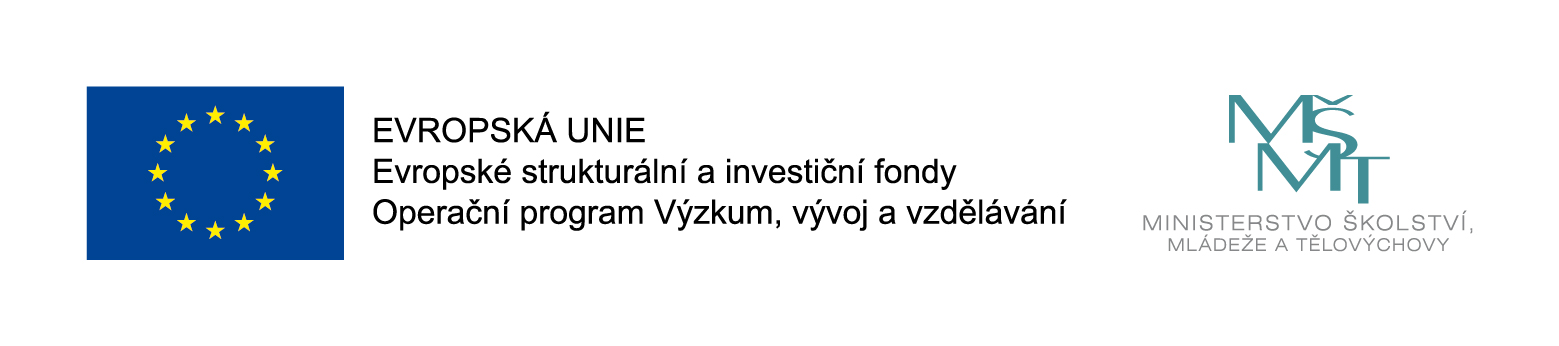 